Publicado en Madrid el 20/10/2016 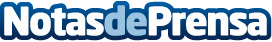 La banca y las administraciones públicas europeas colaboran con el crowdlending En el Reino Unido los bancos deberán redirigir las solicitudes de préstamos que rechacen hacia las plataformas de crowdlending. La Comisión Europea apoya el crowdfunding como modelo de financiación alternativo para empresas.
Datos de contacto:Press Corporate Com Nota de prensa publicada en: https://www.notasdeprensa.es/la-banca-y-las-administraciones-publicas Categorias: Internacional Nacional Finanzas Madrid Emprendedores http://www.notasdeprensa.es